Publicado en Hong Kong SAR el 29/06/2022 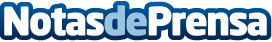 Global Sources refuerza la plataforma online B2B para preparar a los compradores globales O2O para el futuro del sourcingNuevas características conectan a compradores de calidad exclusivos y a proveedores verificados únicos de todo el mundo, posibilitando decisiones más acertadas y respuestas más ágiles con riesgo reducidoDatos de contacto:Frances HuiNota de prensa publicada en: https://www.notasdeprensa.es/global-sources-refuerza-la-plataforma-online_2 Categorias: Internacional Logística E-Commerce Consumo http://www.notasdeprensa.es